RE: Odpověď: OKbase - modul Evidence souhlasů XXX Komu: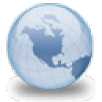 XXX11.06.2018 11:05 Kopie:"XXX", "XXX", "XXX"Skrýt podrobnostiDobrý den,děkujeme za zaslání objednávky jejíž přijetí tímto potvrzuji a předávám ji kolegům k realizaci.S pozdravemXXX, obchodní manažer OKsystem a.s.Na Pankráci 125, 140 21 Praha 4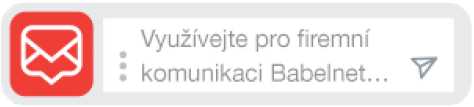 Fro : XXXX < >Sent: Monday, June 11, 2018 10:25 AMTo: XXX Subject: Odpověď: OKbase - modul Evidence souhlasů Dobrý den,v návaznosti na níže uvedené a následné jednání s ředitelem Sekce vnitřních služeb a ředitelem Samostatného odboru právně-personálního objednáváme modul Evidence souhlasů - GDPR.Prosím o potvrzení objednávky.Děkuji za spolupráci.Hezký denXXXvedoucí Oddělení personálníhoAgentura ochrany přírody a krajiny ČR Kaplanova 1931/1, 148 00 Praha 11 tel: XXXOd:	XXXKomu:	XXXDatum:	22.05.2018 15:40Předmět:	OKbase - modul Evidence souhlasůDobrý den,na základě předchozí dohody zasílám nabídku na modul Evidence souhlasů, který řeší otázku GDPR.S pozdravemXXX, obchodní manažerOKsystem a.s.Na Pankráci 125, 140 21 Praha 4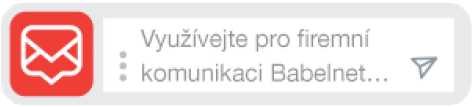 Upozornění společnosti OKsystem a.s. s ohledem na zavedené standardy ISO 9001, ISO 27001 a ISO 14001:Tato zpráva a všechny připojené soubory jsou dle občanského zákoníku důvěrné. Jestliže nejste zamýšleným adresátem, uvědomte prosím odesilatele a smažte zprávu i přiložené soubory.Opravdu potřebujete vytisknout tento email? Myslete na přírodu.Disclaimer of OKsystem a.s. with respect to implemented standards ISO 9001, ISO 27001 and ISO 14001:This message and all attached files are confidential and legally privileged. If you are not the intended recipient, please notify the sender and delete the message including all attachments.Please consider the environment before printing this email.[příloha 180522 -Nabídka OKbase -Evidence souhlasů -AOPK.PDF odstraněna uživatelem Lucie Tetliakova/US/SOP]